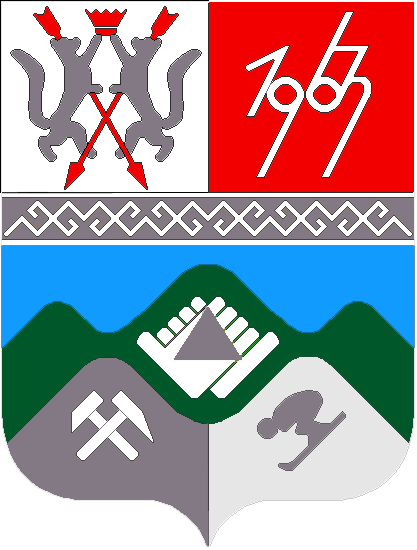 КЕМЕРОВСКАЯ ОБЛАСТЬТАШТАГОЛЬСКИЙ МУНИЦИПАЛЬНЫЙ РАЙОНАДМИНИСТРАЦИЯ  ТАШТАГОЛЬСКОГО МУНИЦИПАЛЬНОГО РАЙОНАПОСТАНОВЛЕНИЕот  «         »                   2017 г.  №         -пОб утверждении бюджетного прогноза Таштагольского муниципального района на период 2017-2022 гг.В соответствии со статьей 170.1 Бюджетного кодекса Российской Федерации, постановлением администрация Таштагольского муниципального района от 21.10.2016 № 790-п  «Об утверждении Порядка разработки и утверждения бюджетного прогноза Таштагольского муниципального района на долгосрочный период» администрация Таштагольского муниципального района постановляет:1. Утвердить прилагаемый бюджетный прогноз Таштагольского муниципального района на 2017-2022 гг., согласно приложению № 1 к настоящему постановлению.2. Пресс-секретарю Главы Таштагольского муниципального района (Кустова М.Л.)  опубликовать настоящее постановление в газете «Красная Шория» и разместить на сайте администрации района в информационно-телекоммуникационной сети «Интернет».        3. Контроль за исполнением настоящего постановления возложить на заместителя Главы Таштагольского муниципального района В.С. Швайгерт.4. Настоящее постановление вступает в силу с момента его подписания.Глава Таштагольскогомуниципального района                                                            В.Н. МакутаПриложение № 1к постановлению администрации Таштагольского муниципального районаот______________№_________Бюджетный прогноз Таштагольского муниципального района на период 2017-2022 гг.Бюджетный прогноз Таштагольского муниципального района на период 2017-2022 гг. разработан на основе прогноза социально-экономического развития  Таштагольского муниципального района до 2035 года, решения Совета народных депутатов Таштагольского муниципального района № 236-рр от 29 декабря 2016 года «О бюджете муниципального образования «Таштагольский муниципальный район» на 2017 год и плановый период 2018 и 2019 годов», с учетом основных направлений бюджетной  и налоговой политики Таштагольского муниципального района на 2017 год и на плановый период 2018 и 2019 годов. Бюджетный прогноз разработан в условиях налогового и бюджетного законодательства, действующего на момент его составления. Бюджетный прогноз разработан на 6 лет (на 2017-2022 годы).Целью долгосрочного бюджетного планирования в Таштагольском муниципальном районе является оценка основных тенденций развития   бюджета Таштагольского муниципального района, позволяющая, путем выработки и реализации соответствующих решений в сфере налоговой, бюджетной и долговой политики, обеспечить необходимый уровень сбалансированности бюджета Таштагольского муниципального района и достижение стратегических целей социально-экономического развития района.К задачам Бюджетного прогноза, способствующим достижению указанной цели, относятся: 1) осуществление бюджетного прогнозирования на долгосрочный период, позволяющий оценить основные изменения, тенденции и последствия социально-экономических явлений, оказывающих наибольшее воздействие на состояние бюджета Таштагольского муниципального  района; 2) выработка решений по принятию дополнительных мер совершенствования налоговой, бюджетной, долговой политики, включая повышение эффективности бюджетных расходов, способствующих достижению сбалансированности бюджета Таштагольского муниципального района и решению ключевых задач социально-экономического развития Таштагольского муниципального района в долгосрочном периоде; 3) разработка достоверных прогнозов основных характеристик бюджета Таштагольского муниципального района и иных показателей, характеризующих состояние бюджета Таштагольского муниципального района; 4) обеспечение прозрачности и предсказуемости изменения параметров бюджета Таштагольского муниципального района, а также базовых 4 принципов и условий реализации налоговой, бюджетной и долговой политики; 5) определение объемов долгосрочных финансовых обязательств, включая показатели финансового обеспечения муниципальных программ Таштагольского муниципального района, на период их действия. 6) выявление и профилактика бюджетных рисков и угроз сбалансированности бюджета Таштагольского муниципального района, своевременное обнаружение и принятие мер по минимизации негативных последствий реализации соответствующих рисков и угроз. Решение указанных задач обеспечивается в рамках комплексного подхода, включающего в себя: создание целостной системы стратегического и бюджетного прогнозирования и планирования, обеспечение взаимного соответствия и координации Бюджетного прогноза с другими документами государственного стратегического планирования Таштагольского района; систематизацию и регулярный учет основных бюджетных рисков и угроз сбалансированности бюджета Таштагольского  муниципального района; использование в целях долгосрочного бюджетного прогнозирования и планирования инициативных мер и решений, позволяющих достичь требуемых результатов и уровня сбалансированности бюджета Таштагольского муниципального района; Текущие социально-экономические условия исполнения бюджета Таштагольского муниципального района и основные характеристики бюджетной системы Таштагольского муниципального районаНа территории муниципального образования производится добыча полезных ископаемых: железной руды, щебня и гравия из природного камня и песчано-гравийных материалов. Горнорудными предприятиями (Таштагольский, Горно-Шорский, Казский филиалы ОАО «Евразруда») добыто 8311,0 тыс.тонн сырой руды(106,5% к уровню 12 месяцев 2015 года), произведено концентрата 5046,0 тыс. тонн(109,1 % к уровню 12 месяцев 2015 года). Объем отгруженных товаровсобственного производства, выполненных работ и услуг по официально учтенному кругу предприятий по видам деятельности: «Добыча полезных ископаемых» составила 338,247 млн.рублей (57,77% к уровню 12 месяцев 2015 года), «Обрабатывающие производства»- 272,221 млн.рублей(101,36% к уровню 12 месяцев 2015г), «Производство и распределение электроэнергии, газа и воды»- 1561,715 млн.рублей (134,33% к аналогичному периоду 2015г).Объем инвестиций в основной капитал по полному кругу предприятий  за 12 месяцев 2016 года составил3086,287 млн. рублей, что к аналогичному периоду прошлого года составило 98,5 %.Среднегодовая численность постоянного населения на 01 января 2017 год составила 53123 человек.2.Подходы к разработке и вариативные условия реализации бюджетного прогнозаБюджетные параметры Таштагольского муниципального района тесным образом связаны с географическим положением района, его климатическими особенностями, ресурсным и энергетическим потенциалом.Следует отметить географическое положение района приводит к высоким транспортным затратам по доставке продукции базовых отраслей потребителям соответственно уменьшают рентабельность и снижают конкурентоспособность предприятий района на рынке сбыта по сравнению с предприятиями, расположенными поблизости от потребителей.        Бюджетная обеспеченность муниципального образования (доля собственных доходов в расходах муниципального бюджета)- 17,3 %.Наибольшую часть собственных доходов консолидированного бюджета района составляют налоговые поступления – 77,9%. Из них  наибольшую долю  составляют:- налог на доходы физических лиц –  53,8 %- земельный налог  - 28,3 % - прочие налоги – 17,9%.Неналоговые поступления в бюджет обеспечены  доходами от использования имущества и земли 77,6% от общего объема неналоговых поступлений,  компенсации затрат государства 9,0% от общего объема неналоговых поступлений.Таштагольский муниципальный район является дотационным. Доля безвозмездных финансовых поступлений  из области в доходах за отчетный период составляет  77,9 %.Расходы консолидированного бюджета района за 2016 год составили меньше  уровня 12 месяцев прошлого года на 10,4%.В структуре расходов консолидированного бюджета района направлено:- на образование  38,9% , - на жилищно-коммунальное хозяйство 18,3% ,- на социальное обеспечение населения  22,3% ,- на работы и услуги по содержанию имущества 6,1% ,- на культуру 5,2%, - на здравоохранение  2,4% ,- на спорт 2,2% , - на национальную безопасность 0,6%;- на услуги связи 0,2%;- на транспортные услуги 0,2% .Прогноз основных характеристик бюджета Таштагольского муниципального района на долгосрочный период                                                                                                                                                                                                            Тыс. рублейПоказатели финансового обеспечения муниципальных программ Таштагольского муниципального районатыс.рублейНаименование2016 год2017 год2018 год 2019 год 2020 год2021год2022 годДоходы:2 207 2212 303 4041 798 4081 532 3811 570 8551 602 5001 634 775в том числе2 207 2212 303 4041 798 4081 532 3811 570 8551 602 5001 634 775Налоговые и неналоговые доходы265 943231 398231 901239 847245 843250 760255 775из них:налоговые 187 913177 215182 386189 149193 878197 756201 711неналоговые78 03054 18349 51550 69851 96553 00454 064Безвозмездные поступления1 941 27820720061 566 5071 292 5341 325 0121 351 7401 379 000Расходы2 222 37423155191 804 8041 538 8831 577 3551 608 9021 641 080Дефицит-15 153-12 115-6 396-6 502-6 500-6 402-6 305Муниципальный долг на 1 января112 597113 70211812055000550005500055000Показатель2016 год2017 год2018 год2019 год2020 год2021 год2022 годПоказатель2016 год2017 год2018 год2019 год2020 год2021 год2022 годРасходыРасходы на реализацию муниципальных программ в том числе:Муниципальная целевая программа "Развитие образования" 17 286,06 000,01 000,01 000,01 000,01 000,01 000,0Муниципальная целевая программа "Обеспечение безопасности условий жизни населения и деятельности предприятий в Таштагольском муниципальном районе" 2 200,61 500,01 300,01 200,01 200,01 200,01 200,0Муниципальная целевая программа "Социальная поддержка населения" 19 452,37 000,02 493,02 000,02 000,02 000,02 000,0Муниципальная целевая программа "Пропаганда семейно-брачных отношений" 32,032,032,032,032,032,032,0Муниципальная целевая программа "Молодежная политика"89,810,010,010,010,010,010,0Муниципальная целевая программа "Управление и распоряжение муниципальным имуществом, составляющим муниципальную казну"4 976,76 800,02 000,02 000,02 000,02 000,02 000,0Муниципальная целевая программа "Поддержка малого и среднего предпринимательства"4 340,5400,0350,0300,0300,0300,0300,0Муниципальная целевая программа "Строительство и реконструкция объектов"229 110,5160 165,88 353,06 513,06 513,06 513,06 513,0Муниципальная целевая программа "Обеспечение жильем молодых семей"4 259,31 350,01 000,01 000,01 000,01 000,01 000,0Муниципальная целевая программа "Дети -сироты"28 081,825 905,025 755,025 655,025 655,025 655,025 655,0Муниципальная целевая программа "Развитие сельского хозяйства"74,0108,050,050,050,050,050,0Муниципальная целевая программа "Здоровье" 8 723,08 514,08 514,08 514,08 514,08 514,08 514,0Муниципальная целевая программа "Возрождение и развитие коренного (шорского) народа"29 127,111 875,0900,0900,0900,0900,0900,0Муниципальная целевая программа "Пресса" 2 215,21 100,0500,0500,0500,0500,0500,0Муниципальная целевая программа "Борьба с преступностью" 8 483,31 600,01 000,01 000,01 000,01 000,01 000,0Муниципальная целевая программа "Безопасность дорожного движения" 429,5438,0500,0500,0500,0500,0500,0Муниципальная целевая программа "Разработка градостроительной документации" 602,6170,0150,0150,0150,0150,0150,0Муниципальная целевая программа "Профилактика безнадзорности и правонарушений несовершеннолетних" 184,2245,059,057,057,057,057,0Муниципальная целевая программа "Мобилизационная подготовка" 92,743,040,040,040,040,040,0Муниципальная целевая программа "Развитие культуры" 2 318,13 051,01 000,0500,0500,0500,0500,0Муниципальная целевая программа "Развитие физической культуры и спорта" 1 429,91 350,0900,0800,0800,0800,0800,0Муниципальная целевая программа "Совершенствование системы работы по вопросам награждения, поощрения и проведения организационных мероприятий на территории Таштагольского муниципального района" 3 080,81 500,01 000,0500,0500,0500,0500,0Муниципальная целевая программа "Благоустройство" 30 100,04 500,01 000,01 000,01 000,01 000,01 000,0Муниципальная целевая программа "Развитие муниципальной службы в муниципальном образовании "Таштагольский муниципальный район" 515,570,063,062,062,062,062,0Муниципальная целевая программа "Модернизация объектов коммунальной инфраструктуры и поддержка жилищно-коммунального хозяйства на территории Таштагольского муниципального района"3 487,73 760,03 400,03 300,03 300,03 300,03 300,0Муниципальная целевая программа "Развитие улично-дорожной сети муниципального образования "Таштагольский муниципальный район" 32 208,3318 425,05,05,05,05,05,0Муниципальной целевая программа "Развитие потребительского рынка в Таштагольском муниципальном районе" 30,030,025,022,022,022,022,0Муниципальная целевая программа "Повышение инвестиционной привлекательности Таштагольского муниципального района"95,030,030,030,030,030,0Муниципальная целевая программа "Поддержка жителей по ремонту жилья" 6 192,41 500,0500,0500,0500,0500,0500,0Муниципальная целевая программа "Создание инженерной инфраструктуры зоны экономического благоприятствования "Горная Шория"" 50,045,0Ведомственной целевая программа "Администрации Таштагольского муниципального района" 70 488,779 443,370 981,370 980,370 980,370 980,370 980,3Ведомственная целевая программа "Совета народных депутатов Таштагольского муниципального района" 1 913,22 446,01 640,01 640,01 640,01 640,01 640,0Ведомственная целевая программа "Обслуживание населения по принципу "одного окна"в МАУ "МФЦ"6 466,55 451,24 761,24 761,24 761,24 761,24 761,2Ведомственная целевая программа "Управление и распоряжение муниципальным имуществом" 5 398,74 731,04 095,04 095,04 095,04 095,04 095,0Ведомственная целевая программа "Осуществление единой системы реагирования на угрозы возникновения черезвычайных ситуаций" 2 904,02 856,22 559,22 559,22 559,22 559,22 559,2Ведомственная целевая программа, "Создание устойчивого функционирования жилищно-коммунального комплекса Таштагольского муниципального района" 183 310,4136 236,12 066,12 066,12 066,12 066,12 066,1в том числеКомпенсация выпадающих доходов организациям, предоставляющим населению услуги теплоснабжения по тарифам, не обеспечивающим возмещение издержек 134 980,0120 100,0Компенсация выпадающих доходов организациям, предоставляющим населению услуги водоснабжения, водоотведения по тарифам, не обеспечивающим возмещение издержек 46 414,013 900,0Ведомственная целевая программа "Образование Таштагольского муниципального района" 820 300,5832 138,5720 149,7721 157,6767 159,0771 159,0781 159,0Ведомственная целевая программа "Культура Таштагольского района" 137 203,2131 442,2105 127,1105 127,1120 127,1123 643,8125 127,1Ведомственная целевая программа "Развитие физической культуры и спорта в Таштагольском муниципальном районе" 100 671,299 420,170 709,870 709,886 256,888 709,890 709,8Ведомственная целевая программа "Социальная защита населения" 379 782,7400 555,7381 668,6377 538,2387 538,2407 538,2424 624,0Ведомственная целевая программа " Контрольно-счетная комиссия Таштагольского муниципального района" 973,21 042,01 012,01 012,01 012,01 012,01 012,0Ведомственная целевая программа "Развитие здравоохранения"41 359,0Расходы на осуществление непрограммного направления деятельности32 478,152 167,9378 059,0119 095,571 019,172 596,474 205,3в том числе:Мероприятия в области здравоохранения в рамках непрограммного направления деятельности226,3480,0Обеспечение деятельности органов местного самоуправления 160,0100,0Обеспечение представительских расходов 50,010,0Дотации на выравнивание уровня бюджетной обеспеченности субъектов Российской Федерации и муниципальных образований (районный бюджет)26 494,844 661,044 247,044 289,044 289,044 289,044 289,0Субвенции бюджетам субьектов Российской Федерации и муниципальных образований на осуществление первичного воинского учета на территориях, где отсутствуют военные комиссариаты1 687,61 224,91 224,91 224,91 224,91 224,91 224,9Проведение Всероссийской сельскохозяйственной переписи в 2016 году920,3Осуществление органами местного самоуправления муниципальных районов полномочий органов государственной власти Кемеровской области по расчету и предоставлению дотаций бюджетам поселений за счет средств областного бюджета 2 824,05 577,01 975,01 975,01 975,01 975,01 975,0Создание и функционирование административных комиссий 115,0115,0115,0115,0115,0115,0115,0Мероприятия по подготовке к празднованию Дня шахтера в Кемеровской области320 000,050 000,0Условно-утвержденные расходы в рамках непрограммного направления деятельности 10 497,121 491,623 415,224 992,526 601,4ИТОГО2 222 374,02 351 519,01 804 804,01 538 883,01 577 355,01 608 902,01 641 080,0